В соответствии  с Градостроительным кодексом Российской Федерации, Федеральным законом от 06.10.2003 № 131-ФЗ «Об общих принципах организации местного самоуправления в Российской Федерации», руководствуясь Уставом города Новосибирска, ПОСТАНОВЛЯЮ:1. Внести в постановление мэрии города Новосибирска от 23.03.2016 № 1050 «О подготовке проекта планировки территории, ограниченной ул. Одоевского, границей города Новосибирска, границей Советского района и Бердским шоссе, в Первомайском районе» следующие изменения:1.1. Наименование после слова «планировки» дополнить словами «и проектов межевания». 1.2. Пункт 1 после слова «планировки» дополнить словами «и проекты межевания».1.3. В пункте 2 слова «документации по проекту планировки» заменить словами «проекта планировки и проектов межевания», слова «(приложение 2)» заменить словами «(приложения 2, 3)».1.4. В пункте 3 слова «документации по проекту планировки» заменить словами «проекта планировки и проектов межевания».1.5. Пункт 4, подпункт 5.2 после слова «планировки» дополнить словами «и проектов межевания».1.6. В подпункте 5.3 после слова «планировки» дополнить словами «и проектов межевания», слова «документации по проекту» заменить словами «проекта планировки и проектов межевания».1.7. В наименовании приложения 2 слова «документации по проекту» заменить словом «проекта».1.8. Дополнить приложением 3 в редакции приложения к настоящему постановлению.2. Департаменту строительства и архитектуры мэрии города Новосибирска разместить постановление на официальном сайте города Новосибирска в информационно-телекоммуникационной сети «Интернет».3. Департаменту информационной политики мэрии города Новосибирска обеспечить опубликование постановления.4. Контроль за исполнением постановления возложить на заместителя мэра города Новосибирска – начальника департамента строительства и архитектуры мэрии города Новосибирска.Кучинская2275337ГУАиГПриложение к постановлению мэриигорода Новосибирскаот 04.12.2017 № 5371СОДЕРЖАНИЕпроектов межевания территории, ограниченной ул. Одоевского, границей города Новосибирска, границей Советского района и Бердским шоссе, в Первомайском районеПроекты межевания территории включают в себя чертежи межевания территории, на которых отображаются:1. Красные линии, утвержденные в составе проекта планировки территории.2. Линии отступа от красных линий в целях определения места допустимого размещения зданий, строений, сооружений.3. Границы образуемых и изменяемых земельных участков на кадастровом плане территории, условные номера образуемых земельных участков.4. Границы территорий объектов культурного наследия.5. Границы зон с особыми условиями использования территорий.6. Границы зон действия публичных сервитутов.В проектах межевания территории также должны быть указаны:1. Площадь образуемых и изменяемых земельных участков и их частей.2. Образуемые земельные участки, которые после образования будут относиться к территориям общего пользования или имуществу общего пользования.3. Вид разрешенного использования образуемых земельных участков в соответствии с проектом планировки территории._____________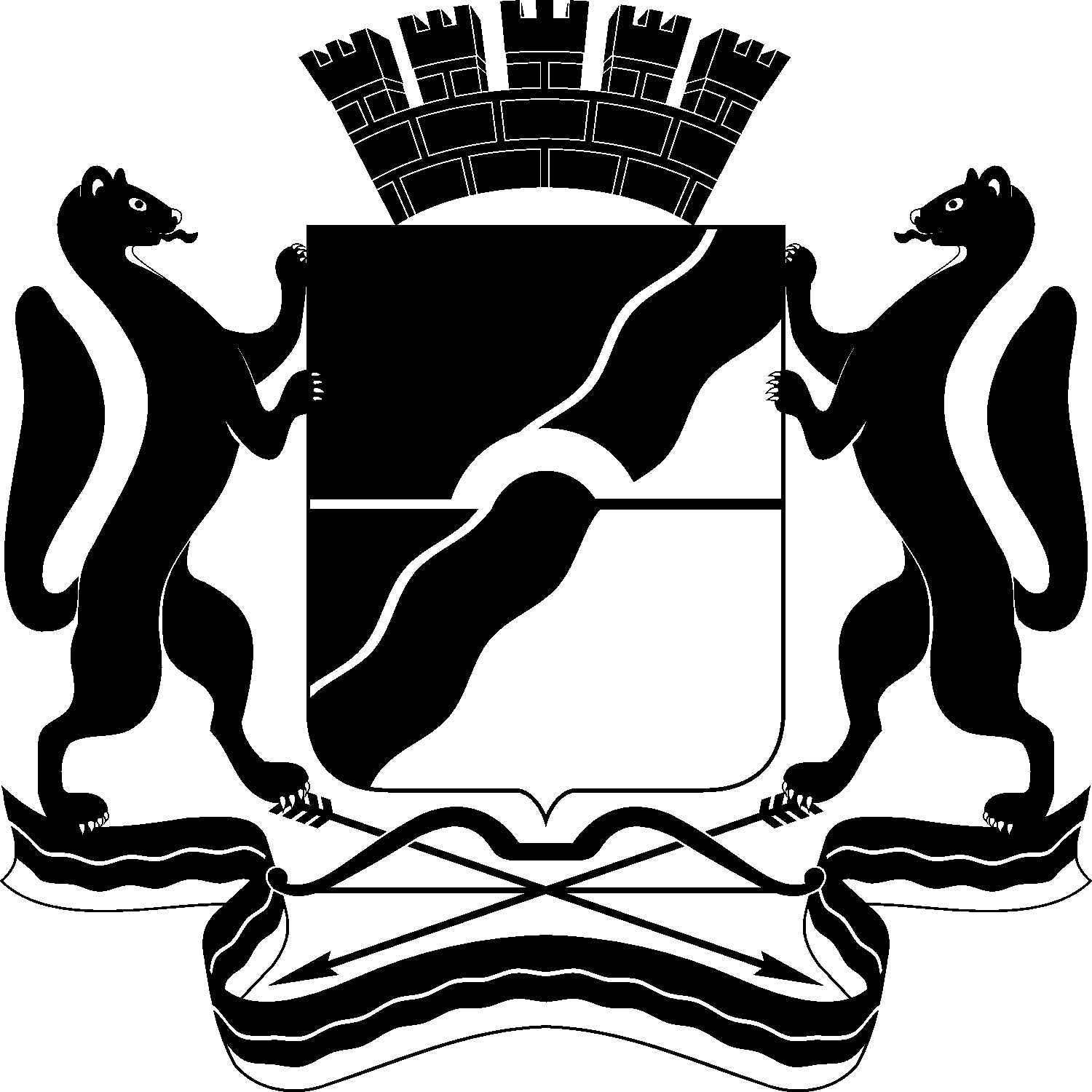 МЭРИЯ ГОРОДА НОВОСИБИРСКАПОСТАНОВЛЕНИЕОт  	  04.12.2017		№     5371     	О внесении изменений в постановление мэрии города Новосибирска от 23.03.2016 № 1050 «О подготовке проекта планировки территории, ограниченной ул. Одоевского, границей города Новосибирска, границей Советского района и Бердским шоссе, в Первомайском районе»Мэр города НовосибирскаА. Е. Локоть